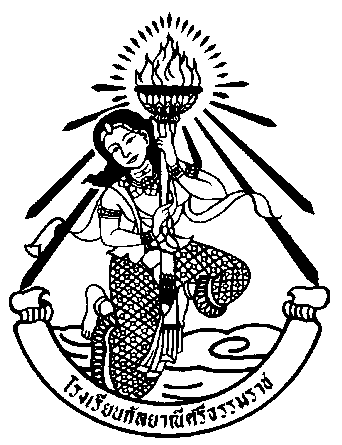  ข้อตกลงเกี่ยวกับผลการปฏิบัติงาน (MOU)ของข้าราชการครูโรงเรียนกัลยาณีศรีธรรมราช (สายการสอน)ของ................................................ตำแหน่ง ครู โรงเรียนกัลยาณีศรีธรรมราชสำนักงานเขตพื้นที่การศึกษามัธยมศึกษา เขต ๑๒สำนักงานคณะกรรมการการศึกษาขั้นพื้นฐาน 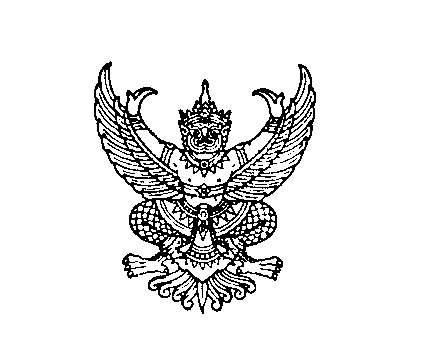 ข้อตกลงเกี่ยวกับผลการปฏิบัติงานสายงานการสอน
โรงเรียนกัลยาณีศรีธรรมราชสังกัดสำนักงานเขตพื้นที่การศึกษามัธยมศึกษา เขต ๑๒  ประจำปีงบประมาณ พ.ศ. ๒๕๖๓(ตั้งแต่วันที่  ๑ ตุลาคม ๒๕๖๒  ถึง ๓๑  มีนาคม  ๒๕๖๓)   __________________________๑. ข้อตกลงระหว่าง                                          ตำแหน่ง                    ผู้รับการประเมิน                  กับ  นายส.สมบัติ  มีสุนทร  ตำแหน่ง ผู้อำนวยการโรงเรียนกัลยาณีศรีธรรมราช ผู้บังคับบัญชา๒. ข้าพเจ้า                             ตำแหน่ง                    ตกลงที่จะดำเนินการตามข้อตกลงการปฏิบัติงานที่แนบท้ายให้แล้วเสร็จภายใน ๖ เดือน เริ่ม ..............................................................................................................................................................................          ๓. รายละเอียดข้อตกลง เกี่ยวกับผลการปฏิบัติงาน ซึ่งได้กำหนดตัวชี้วัด/เกณฑ์การประเมินและผลการปฏิบัติงานระดับค่าน้ำหนัก โดยจะแล้วเสร็จในระยะเวลาที่กำหนดและตามรายละเอียดอื่นๆแนบท้ายข้อตกลงนี้๔. ข้าพเจ้า        นายส.สมบัติ  มีสุนทร        ในฐานะผู้บังคับบัญชาของ                                     ได้พิจารณาและเห็นชอบข้อตกลงเกี่ยวกับผลการปฏิบัติงานซึ่งตั้งเป้าหมายว่าจะแล้วเสร็จ และรายละเอียดอื่นๆ ตามที่ ปรากฏอยู่ในเอกสารแนบท้ายข้อตกลงนี้ และข้าพเจ้ายินดีจะให้คำแนะนำ กำกับและตรวจสอบผลการปฏิบัติงานของ                                         ตำแหน่ง..................... ให้เป็นไปตามข้อตกลงที่จัดทำขึ้นนี้๕. ข้าพเจ้า                               ตำแหน่ง                   ได้ทำความเข้าใจข้อตกลง  ตามข้อ ๓ แล้ว ขอให้ข้อตกลงกับ   นายส.สมบัติ  มีสุนทร   ตำแหน่ง      ผู้อำนวยการโรงเรียนกัลยาณีศรีธรรมราช          ว่าจะมุ่งมั่น ปฏิบัติราชการให้เกิดผลงานที่ดีตามเป้าหมายของข้อตกลงเกี่ยวกับผลการปฏิบัติงาน๖. ผู้รับข้อตกลงและผู้ทำข้อตกลง ได้ทำความเข้าใจในข้อตกลงการปฏิบัติราชการและเห็นพ้องต้องกันแล้ว   จึงได้ลงลายมือชื่อไว้เป็นสำคัญรายละเอียดการปฏิบัติราชการโรงเรียนกัลยาณีศรีธรรมราชวันที่ ๑ เดือน ตุลาคม พ.ศ. ๒๕๖๒	๑. บันทึกข้อตกลงนี้  ใช้เป็นข้อตกลงทางการเรียนของนักเรียนภาคเรียนที่ 2 ในปีการศึกษา ๒๕๖๒	๒. รายวิชาที่สอนของข้าพเจ้ามีทั้งหมด ได้แก่  	๓. รายละเอียดของข้อตกลง  ได้แก่  ข้าพเจ้าผู้รับผิดชอบนักเรียนตามข้อ ๒ จะจัดกระบวนการเรียนรู้ หาสื่อ นวัตกรรม วิธีการและแนวทางต่างๆ ของนักเรียนด้วยความมุ่งมั่นอย่างเต็มความสามารถ ซึ่งมีแผนการพัฒนานักเรียนข้างต้น   ดังนี้วิธีปฏิบัติด้านการจัดการเรียนการสอน จัดกิจกรรมการเรียนการสอนเน้นการคิดวิเคราะห์ สังเคราะห์ ประยุกต์ ริเริ่มสร้างสรรค์ ให้ผู้เรียนสะท้อนความสามารถตามผลการเรียนรู้ ความแตกต่างและความสามารถของผู้เรียน ออกแบบการประเมินผลอย่างต่อเนื่อง เพื่อให้นักเรียนได้พัฒนาตามผลการเรียนรู้ด้านการบริหารจัดการชั้นเรียนมีความยืดหยุ่นในการจัดห้องเรียน ส่งเสริมให้ผู้เรียนได้ช่วยเหลือซึ่งกันและกัน มีปฏิสัมพันธ์ที่ดีระหว่างครูกับผู้เรียน ร่วมกันสร้างข้อตกลงในการอยู่ร่วมกัน กำกับดูแลการปฏิบัติของผู้เรียนให้เป็นไปตามข้อตกลงด้านการพัฒนาตนเองและวิชาชีพ ศึกษาค้นคว้าหาความรู้ด้วยการศึกษาจากเอกสาร เข้าประชุมสัมมนา อบรมทางวิชาการ รวบรวมประมวลความรู้ในการพัฒนาตนเองและวิชาชีพ แลกเปลี่ยนความความคิดเห็นทางด้านวิชาการกับเพื่อนงานด้านงานอื่นที่ได้รับมอบหมาย (นอกเหนือการสอน ) ให้ความร่วมมือสนับสนุน แสดงบทบาทผู้นำหรือผู้ตาม ส่งเสริมสนับสนุน เสริมแรงให้กำลังใจข้าพเจ้า  นายส.สมบัติ  มีสุนทร   ในฐานะผู้บังคับบัญชาของ   ....................................................    ได้พิจารณาเห็นชอบตามรายละเอียดข้อตกลงทั้ง ๔ ด้าน ข้าพเจ้ายินดีให้คำแนะนำ กำกับดูแลตรวจสอบ     ผลการดำเนินงานให้เป็นไปตามข้อตกลง	ผู้ทำข้อตกลงและผู้รับข้อตกลง ได้เข้าใจในสาระสำคัญของข้อตกลงและเห็นพ้องกันจึงได้ลงลายมือชื่อไว้เป็นสำคัญ (ลงชื่อ) ……………………………………….ผู้ทำข้อตกลง                                            (                                  )                                             ครูโรงเรียนกัลยาณีศรีธรรมราช    (ลงชื่อ) ................................................ผู้รับข้อตกลง                                                 ( นายส.สมบัติ  มีสุนทร )                                        ผู้อำนวยการโรงเรียนกัลยาณีศรีธรรมราช                                          วันที่ ........ เดือน ..................  พ.ศ. ๒๕๖๒(ลงชื่อ)                                  ผู้รับข้อตกลง                 (ลงชื่อ)                                      ผู้ทำข้อตกลง    (ลงชื่อ)                                      ผู้ทำข้อตกลง         ( นายส.สมบัติ  มีสุนทร )        (                                       )ตำแหน่ง ผู้อำนวยการโรงเรียนกัลยาณีศรีธรรมราชตำแหน่ง                                    .รายวิชารหัสวิชาชั้นจำนวนนักเรียนหมายเหตุรวม